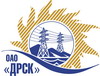 Открытое акционерное общество«Дальневосточная распределительная сетевая  компания»Протокол заседания Закупочной комиссии по вскрытию конвертов поступивших на закрытый запрос цен г. БлаговещенскПРЕДМЕТ ЗАКУПКИ:Закрытый  запрос цен на право заключения договора на выполнение работ по Закупка 491 раздел 2.1.1.«Проведение изыскательских работ (геодезия, геология, экология)»  для нужд филиала ОАО «ДРСК» «Амурские ЭС»::Лот № 2 – «Производство инженерно-геодезических  изысканий»;Дата и время процедуры вскрытия конвертов: 30.08.2013 г. в 10:00 (время Благовещенское)Основание для проведения закупки (ГКПЗ и/или реквизиты решения ЦЗК): ГКПЗ 2013 г.Планируемая стоимость закупки в соответствии с ГКПЗ или решением ЦЗК: лот №1 -  1 335 763,00 руб.; Информация о результатах вскрытия конвертов:В адрес Организатора закупки поступили заявки на участие: лот №2 - 2.Вскрытие конвертов было осуществлено членами Закупочной комиссии.Дата и время начала процедуры вскрытия конвертов с заявками на участие в закупке: 10:00 (время благовещенское) 13.10.2013 г.Место проведения процедуры вскрытия: ОАО «ДРСК» г. Благовещенск, ул. Шевченко 28, каб. 244.В конвертах обнаружены заявки следующих Участников закупки:РЕШИЛИ:Утвердить протокол заседания Закупочной комиссии по вскрытию поступивших на открытый запрос предложений конвертов.Ответственный секретарь Закупочной комиссии 2 уровня	Моторина О.А.Технический секретарь Закупочной комиссии 2 уровня	Д.С. Бражников№ _______.10.2013Наименование и адрес участникаЦена заявки, руб. без учета НДСЛот № 2 – «Производство инженерно-геодезических  изысканий»Лот № 2 – «Производство инженерно-геодезических  изысканий»ЗАО «Амурский территориальный институт строительных изысканий»1 335 758,00ЗАО «Сибирский ЭНТЦ»1 335 763,00